Publicado en Córdoba (Andalucía) el 27/12/2023 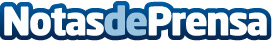 Repara tu Deuda Abogados cancela 66.956€ en Córdoba (Andalucía) con la Ley de Segunda OportunidadEmpezó a solicitar préstamos para sobrevivir, pero se vio superada por la situación y acudió al mecanismo de segunda oportunidadDatos de contacto:David GuerreroResponsable de Prensa655956735Nota de prensa publicada en: https://www.notasdeprensa.es/repara-tu-deuda-abogados-cancela-66-956-en Categorias: Nacional Derecho Finanzas Andalucia http://www.notasdeprensa.es